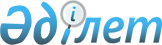 О проекте Указа Президента Республики Казахстан "О проведении встреч руководителей центральных исполнительных органов с населением"Постановление Правительства Республики Казахстан от 5 марта 2022 года № 112
      Правительство Республики Казахстан ПОСТАНОВЛЯЕТ:
      внести на рассмотрение Президента Республики Казахстан проект Указа Президента Республики Казахстан "О проведении встреч руководителей центральных исполнительных органов с населением". УКАЗ
ПРЕЗИДЕНТА РЕСПУБЛИКИ КАЗАХСТАН
О проведении встреч руководителей центральных исполнительных органов с населением
      В соответствии со статьями 10, 17 и 21 Конституционного закона Республики Казахстан "О Президенте Республики Казахстан" и в целях дальнейшей демократизации казахстанского общества, повышения информированности населения о проводимых в стране реформах, усиления ответственности и подотчетности исполнительных органов перед населением, широкого вовлечения народа в процесс государственного управления ПОСТАНОВЛЯЮ:
      1. Центральным исполнительным органам (за исключением министерств обороны, иностранных дел Республики Казахстан):
      1) в течение года проводить встречи с населением (далее - региональные встречи) в формате "вопросы-ответы" с целью оперативного решения вопросов местного населения;
      2) с учетом технических возможностей обеспечить проведение региональных встреч с организацией онлайн-трансляций с обязательной возможностью комментирования населением на официальных аккаунтах в социальных сетях, а также при необходимости видеоконференцсвязи с районными центрами и другими населенными пунктами;
      3) доклад на региональной встрече не должен превышать одной четвертой запланированного времени;
      4) до проведения региональной встречи с населением обеспечить:
      удобство организации региональной встречи для населения, в том числе при определении дня и времени ее проведения;
      проведение анализа текущей ситуации в региональном разрезе в целях ранжирования и установления приоритетов регионов;
      разработку и утверждение ежегодно, не позднее 15 декабря, Плана информационной открытости и коммуникаций с населением (далее - ведомственный план), с отражением в нем планируемых дат и формата (онлайн/офлайн) проведения встреч заместителей первых руководителей и председателей ведомств центральных исполнительных органов;
      направление ежегодно, в срок не позднее 1 декабря, на предстоящий календарный год предложений по региональным встречам первых руководителей центральных исполнительных органов в уполномоченный орган в области средств массовой информации для формирования годового графика региональных встреч руководителей центральных исполнительных органов с населением (далее - график);
      согласование с местными исполнительными органами областей, городов республиканского значения, столицы вопросов определения места проведения и организации видеоконференцсвязи с отраслевыми структурными подразделениями и ведомствами центральных исполнительных органов;
      информационное освещение региональных встреч на официальных интернет-ресурсах, официальных и личных аккаунтах в социальных сетях, а также в общедоступных местах для публичного объявления графика и ведомственного плана, информации о способах направления вопросов и предложений населения к предстоящим встречам;
      постоянное информационное взаимодействие и обмен информацией на всех этапах проведения региональных встреч с уполномоченным органом в области средств массовой информации;
      5) в рамках проведения каждой региональной встречи с населением обеспечить:
      личный прием граждан;
      отраслевые встречи с некоммерческими организациями;
      брифинг для средств массовой информации;
      6) по итогам каждой региональной встречи проводить ранжирование всех озвученных вопросов и их систематизацию;
      7) информацию о ходе решения проблемных вопросов, поднятых населением на региональных встречах, ежеквартально размещать на официальном интернет-ресурсе центрального исполнительного органа;
      8) в случае прогнозируемых либо возникших рисков ухудшения ситуации в курируемой сфере в том или ином регионе, первому руководителю центрального исполнительного органа проводить региональную встречу с населением вне графика.
      2. Администрации Президента Республики Казахстан представлять раз в полугодие в центральные исполнительные органы информацию о поднимаемых населением регионов системных проблемах и вопросах.
      3. Акимам областей, городов республиканского значения, столицы:
      1) принимать участие на региональных встречах с населением руководителей центральных исполнительных органов;
      2) по итогам встреч акимов всех уровней с населением обобщать системные проблемы региона, требующие решения на уровне центральных исполнительных органов, национальных холдингов и компаний, и раз в полугодие направлять по компетенции в центральные исполнительные органы для учета при проведении региональных встреч.
      4. Правительству Республики Казахстан обеспечить:
      1) по согласованию с Администрацией Президента Республики Казахстан принятие мер по решению проблем, поднятых населением по итогам региональных встреч;
      2) рассмотрение на заседаниях Правительства Республики Казахстан на полугодовой основе итогов проведения региональных встреч;
      3) ежегодно, не позднее 10 января, утверждение графика, исходя из отраслевой приоритетности региона;
      4) в случае наличия высоких рисков социальной напряженности и дестабилизации общественно-политической ситуации, участие заместителей Премьер-Министра Республики Казахстан в региональных встречах центральных исполнительных органов.
      5. Уполномоченному органу в области средств массовой информации обеспечить анонсирование и широкое информационное освещение хода и результатов проведения региональных встреч в республиканских средствах массовой информации.
      6. Уполномоченному органу в области доступа к информации обеспечить:
      1) ежегодно, не позднее 15 декабря, внесение в Канцелярию Премьер - Министра Республики Казахстан графика;
      2) учет результатов проведения региональных встреч в рамках ежегодной оценки эффективности деятельности центральных исполнительных органов;
      3) разработку и доведение до сведения центральных исполнительных органов методических рекомендаций по проведению региональных встреч с населением.
      7. Контроль за исполнением настоящего Указа возложить на Администрацию Президента Республики Казахстан.
      8. Настоящий Указ вводится в действие со дня его первого официального опубликования.
					© 2012. РГП на ПХВ «Институт законодательства и правовой информации Республики Казахстан» Министерства юстиции Республики Казахстан
				
      Премьер-МинистрРеспублики Казахстан 

А. Смаилов

      ПрезидентРеспублики Казахстан 

К. Токаев
